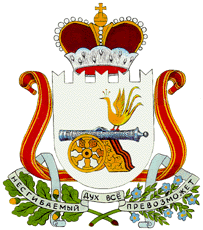 АДМИНИСТРАЦИЯМАЛЕЕВСКОГО СЕЛЬСКОГО ПОСЕЛЕНИЯ КРАСНИНСКОГО РАЙОНА  СМОЛЕНСКОЙ  ОБЛАСТИП О С Т А Н О В Л Е Н И Еот 2 сентября 2023г.                                                        №53              д. МалеевоОб отмене постановления администрации Глубокинского сельского поселения Краснинского района Смоленской области от 18.04.2011 № 9 «Об утверждении Положения о порядке присвоения, изменения и упразднения наименований объектов уличной сети, адресации объектов недвижимости, ведении адресного реестра на территории муниципального образования Глубокинского сельского поселения Краснинского района Смоленской области»Рассмотрев экспертное заключение Департамента Смоленской области по внутренней политике 01.03.2023 № 0687/02-02 , в соответствии с Федеральным законом от 06 октября 2003 года № 131-ФЗ «Об общих принципах организации местного самоуправления в Российской Федерации»постановляю:1.Признать утратившим силу постановления администрации Глубокинского  сельского поселения Краснинского района Смоленской области  от 18.04.2011 № 9 «Об утверждении Положения о порядке присвоения, изменения и упразднения наименований объектов уличной сети, адресации объектов недвижимости, ведении адресного реестра на территории муниципального образования Глубокинского сельского поселения Краснинского района Смоленской области»2. Настоящее постановление вступает в силу со дня подписания и подлежит обнародованию путем размещения на информационном стенде в здании администрации. 3. Настоящее постановление разместить на официальном сайте Администрации муниципального образования «Краснинский район» Смоленской области в  информационно-коммуникационной сети «Интернет» на странице Малеевского сельского поселения Краснинского района Смоленской области4. Контроль за выполнением настоящего постановления оставляю за собой.Глава муниципального образованияМалеевского сельского поселенияКраснинского района Смоленской области                                      В.В. Кондудина